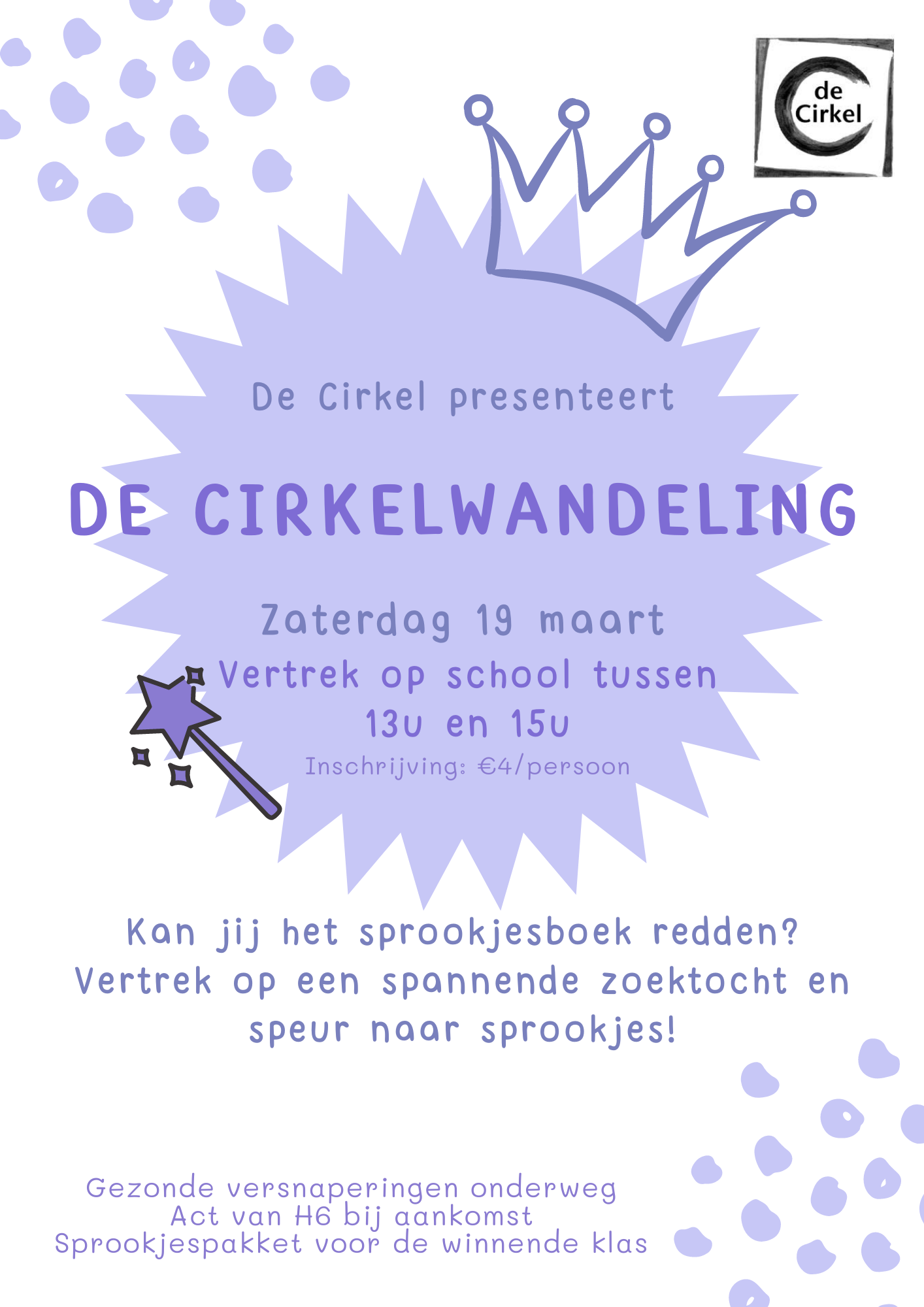 Gelieve dit blaadje in te vullen en onmiddellijk na de krokusvakantie af te geven aan de klasleerkracht. Enkel met de oudste van het gezin meegeven, is voldoende. Je kan kiezen om ditzelfde digitaal te beantwoorden i.p.v. op papier via de mail van juf Dominique van 25/02.Naam oudste kind op school:voornaam				familienaam				klas: H …O Ja, wij nemen op zaterdag 19 maart deel aan de Cirkelwandeling met …	 	personen. Dat zijn … 	kinderen en … 	volwassenen.Voor de deelname schrijven wij tegen 10 maart € 4 x …		(aantal personen) = € … 	over op de schoolrekening BE32 7340 3934 2502. Vermeld in de mededeling: FAMILIENAAM Cirkelwandeling en aantal personen (b.v. Thielemans Cirkelwandeling 5).O Neen, wij nemen niet deel aan de Cirkelwandeling.Gelet op de informatieveiligheid en privacy willen wij jouw uitdrukkelijke toestemming nog vragen.Ter voorbereiding van de Cirkelwandeling kunnen de leerkrachten in sommige klassen foto’s of filmpjes maken die op zaterdag 19 maart verspreid worden onder de deelnemers. Mogen er in het kader van de Cirkelwandeling gerichte foto’s / opnames genomen worden van activiteiten met de klasgroep, waarop jouw kind kan geïdentificeerd worden?						O ja		O neenOndergetekende stemt in met de verwerking van deze gegevens in het kader van de Cirkelwandeling.datum: 			naam ouder:				handtekening:……………………		……………………………………….		………………………………………………….Verder lees je nog wat extra uitleg over de Cirkelwandeling.CIRKELWANDELING 2022zaterdag 19/03/2022; 5,2 km; op school vertrekken tussen 13 en 15 uurDe Cirkelwandeling bedraagt 5,2 km en heeft overal een goede ondergrond (haalbaar met een kinderwagen).Wandelaars die dit wensen, kunnen vanaf stopplaats 1 een extra lus van 3,1 km door het Gravenbos doen. Goede wandelschoenen of waterdichte laarzen zijn hiervoor nodig en deze lus is niet toegankelijk met een kinderwagen en erg modderig.De Cirkelwandeling is uitgestippeld door schoolteam de Cirkel. Het is een actieve familietocht, die haalbaar is voor iedereen en waar je niet alleen stapt, ook zoekt en ontdekt, lacht en speelt, ruikt en proeft, GENIET. Voor de kinderen is het een spannende speurtocht. Als volwassene leer je het mooie Humbeek verder ontdekken.Zowel voor de jongste kleuters en al onze leerlingen, als voor gezinnen en grootouders is dit een mooie en haalbare wandeling. Omdat heel veel van onze leerlingen op zondag naar de jeugdbeweging gaan, kiezen we voor een zaterdag. Dat weekend in maart begint de lente en het weer mag niemand tegenhouden. “Slecht weer bestaat niet, slechte kleding wel.” Is er zon voorspeld dan zetten we een zonnebril op, is er regen voorspeld dan trekken we een regenjas aan. Sowieso zal de Cirkelwandeling iedereen een lentegevoel of een fris ontspannen gevoel opleveren! We kiezen voor deze buitenformule omdat een traditioneel schoolfeest op dit moment van de coronacrisis geen goed idee is. Je kan op school vanaf 13 uur vertrekken tot 15 uur. Op die manier zijn de wandelaars voldoende verspreid.We werken met inschrijvingsgeld vooraf zodat de gezonde versnaperingen onderweg inbegrepen zijn: € 4 per deelnemer. Graag snel inschrijven vanaf vandaag vrijdag 25 februari en tegen donderdag 10 maart de betaling in orde brengen. Voor de deelname schrijf je tegen 10 maart € 4 x …		(aantal personen) = € … 	over op de schoolrekening BE32 7340 3934 2502. Vermeld in de mededeling: FAMILIENAAM Cirkelwandeling en aantal personen (b.v. Thielemans Cirkelwandeling 5). Kinderen – 2,5 jaar nemen gratis deel.Het schoolteam zorgt - bij aankomst op school - voor een attentie voor elk kind dat de Cirkelwandeling beëindigt!De verdere animatie/activiteiten/bezienswaardigheden/spelletjes onderweg is het schoolteam nog aan het uitwerken. Het zou kunnen dat we QR-codes inzetten.De leerlingen van het zesde leerjaar krijgen een rol, zij bereiden een act voor bij aankomst op school. Gelet op de informatieveiligheid en privacy willen wij jouw uitdrukkelijke toestemming nog vragen.Ter voorbereiding van de Cirkelwandeling kunnen de leerkrachten in sommige klassen foto’s of filmpjes maken die op zaterdag 19 maart verspreid worden onder de deelnemers. Mogen er in het kader van de Cirkelwandeling gerichte foto’s / opnames genomen worden van activiteiten met de klasgroep, waarop jouw kind kan geïdentificeerd worden? Gelieve deze vraag te beantwoorden op het papieren of digitale strookje.Samen wandelen is erg ontspannend en gezellig om met je kind(eren) te doen. Schrijf maar snel in met je gezin en trommel vrienden en familie op.De klas met de meeste deelnemers = % meest stappende kleuters of leerlingen, wint een sprookjespakket!